FEBRUARY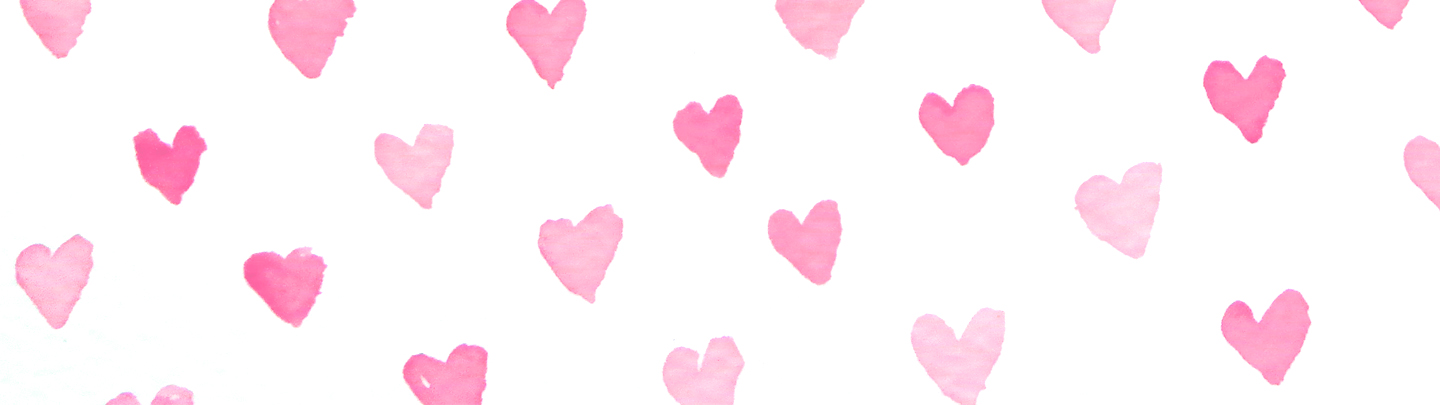 FEBRUARYFEBRUARYFEBRUARYFEBRUARYFEBRUARYFEBRUARYSundayMondayTuesdayWednesdayThursdayFridaySaturday16:45am – 10:45am1:30pm – 5:30pm5:30PM – Bulletproof Your Body26:45am – 8:45am4:00pm – 6:00pm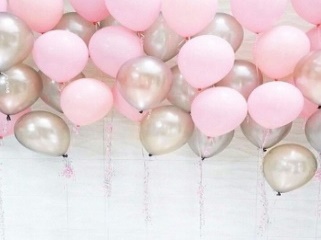 3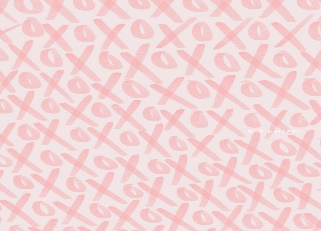 6:45am – 10:45am1:30pm – 5:30pm4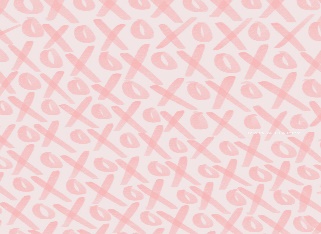 6:45am – 10:45amTeam Training5OFFICE CLOSED67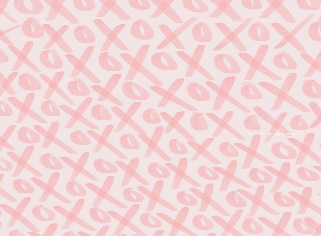 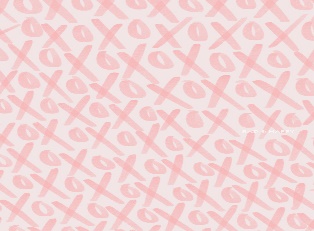 81:30pm – 5:30pm96:45am – 8:45am4:00pm – 6:00pm10   6:45am – 10:45am1:30pm – 5:30pmHAPPY BIRTHDAY ANGEL!5:30PM – Live An Active Life With Healthy Feet116:45am – 10:45am1:30pm – 5:30pm126:45am – 8:45am1314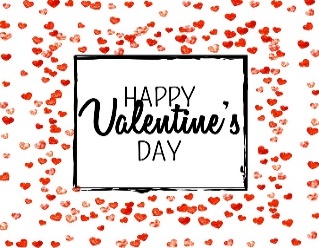 156:45am – 10:45am1:30pm – 5:30pmPatient Appreciation Day166:45am – 8:45am4:00pm – 6:00pm176:45am – 10:45am1:30pm – 5:30pm5:30PM – Lifestyle Nutrition For Heart Health186:45am – 10:45am1:30pm – 5:30pm196:45am – 8:45am2021Dr. Jilian on Vacation226:45am – 10:45am1:30pm – 5:30pmAngel out236:45am – 8:45am4:00pm – 6:00pm24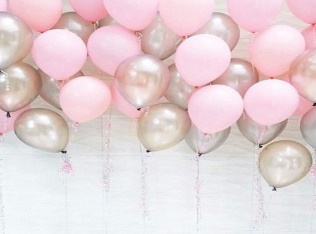 6:45am – 10:45am1:30pm – 5:30pmHAPPY BIRTHDAY BRIANNA!5:30PM – Brain Health256:45am – 10:45am1:30pm – 5:30pm266:45am – 8:45am27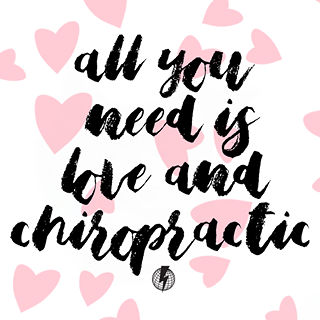 28